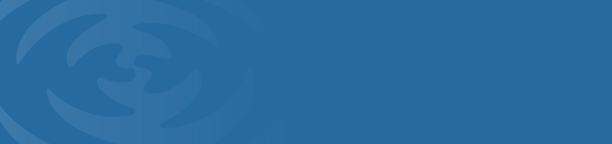 The Greater Cedar Rapids Community Foundation has three goals related to grant reports. First, we are eager to read the story of the funded grant. Second, we want both the Community Foundation and the nonprofit organization to learn from the story because we believe that evaluation at its best informs learning and drives improvement. Lastly, when possible, we use that information to share the story with our donors, committee members, and the broader community. Not every grant will be a success, no matter how well it is planned, but failure can produce learning that will lead to better results in the future. GRANT INFORMATION NOTE: If your organization has more than $500 remaining at the end of the grant period, or needs to request a variance (a change in the purpose or length of grant), please contact the Program Officer to discuss before completing the final report form.BUDGET NUMBERS SERVED Please explain any difference between the projected number and the actual number served: (2,000-character limit)OBJECTIVES Please refer to the objectives stated in your application for the following questions:Repeat for each objective listed in application.Description of overall results: (2,000-character limit)For example: How did your actual results compare with your desired results as described in your proposal? Were there unexpected results beyond what was stated in the application? Did you have to change any of the planned activities or evaluation methods? What did you learn that led to those changes? Will the work continue? Please explain. (2,000-character limit)SHARE THE STORYPlease provide one story illustrating the impact of your proposal –a condition change for an individual or a system that is a direct result of this effort. This story may be shared with donors and with the broader community, so please select and write the story to comply with the confidentiality requirements of your organization. SUBMITComplete and select submit.QUESTIONS?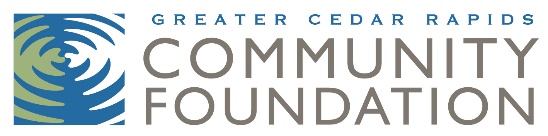 Contact the Program Officer or email grants@gcrcf.org.Application ID #Report DateOrganization NameProject TitleProposal SummaryGrant ProgramReport Type  Interim Report	  Final Report Amount AwardedEstimated Total Project BudgetActual Project BudgetEstimated number of unduplicated individuals served Actual Numbers ServedObjective 1Evaluation methodDid you reach this objective?Met or exceededMet over 50% of the stated objectiveEncountered challenges and achieved less than 50% of objective 